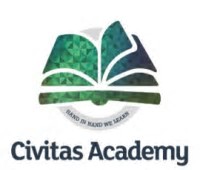 Year 2 Curriculum Overview: SummerAutumn 1 Topic: Terrific Transport!SubjectSkills TaughtHow can you help?EnglishOur topic this term is ‘Transport’.  We will be reading books relating to travel such as “The Way Back Home” and “The Day the Crayons Came Home”. We will then learn about Titanic and begin to explore a range of writing genres. Following our school trip, the children will write a recount of their adventurous day!We would like you to read with your child as much as you can and discuss the stories they have read. You could offer them opportunities to write either about their day or a book they have read.MathsOver this term we will be learning to understand Place Value to 100 and addition and subtraction. We will use a variety of resources to support our understanding such as dienes, number lines and place value counters.We would like you to develop their counting to 100, number formation and understanding of how many tens or ones are in a number. You could start adding one digit numbers to two digit numbers using number lines to help.ScienceIn science this term we will be looking at the uses of everyday materials such as wood, plastic, metal, glass, brick, paper and cardboard. They will compare the suitability of different everyday materials for different purposes and explore how objects made of some everyday materials can change shape. We will research different inventors with a specific focus on John McAdam.You could discuss the everyday materials around your house or on your journey to school with your child. How many objects around your house are made out of the same material? You could also support your child to research other inventors that have used materials to create inventions that we use today.HistoryOver the duration of this term we will be learning about the development of travel and transport throughout history. We will be developing the children's understanding of chronology through using timelines and making comparisons between old and new forms of transport. We will be using different medias (internet, books and articles) to research early travel methods such as penny farthings, horse and carriage and the sedan chair. We will compare how cars, planes and trains have changed and the significant people that invented them such as Amelia Earhart and the Wright brothers.Discuss how transport has changed in your lifetime or in your grandparent’s lifetime. If your family is from a different country, you could also discuss the types of transport found in your home country and compare to England.ComputingWe will be learning about E-Safety linking to our school rules to be safe! We will discuss different uses for technology in school as well as outside of school and start to build our computing skills. We will use the computers to research routes for our school trip. Encourage your children to use the internet but ensure you talk about safety. Be sure to set restrictions and monitor your child’s independent use of the internet.Religious EducationWe will be looking at Christianity and kindness.With your child, discuss how your faiths and beliefs impacts how you treat other people.Art and Design & TechnologyIn Design and Technology, your children will be learning about cars. They will identify for which purpose different vehicles have been made and then will design and make their own. They will focus particularly on wheels, axels and the chassis and how best to construct these for their desired purpose.Collect resources that you may wish to use in your design.Talk about different vehicles and their purpose. How would the design change if the purpose changed?MusicIn Music we will be learning a range of sings to sing in our singing assembly.Personal, Social & Health EducationLinking to our RE topic we will be discussing kindness and how to treat each other on the playground. Ensure you are modelling and encouraging kindness and respect at home between siblings and other friends.GAMESMiss Vaal will be teaching the children how to play Tag rugby and they will be developing their ABC (agility, balance and coordination) skills.Ensure that they have their correct PE kit in school so that they can take part in all of the fun activities in PE.